Инвестиционная площадка № 67-10-721. Месторасположение:- Смоленская область, Кардымовский район, юго-западнее д. Березкино;- расстояние до г. Москвы: 350 км;- расстояние до г. Смоленска: 35 км;- расстояние до п. Кардымово 5 км.2. Характеристика участка:- площадь – 109,34 га;-категория земель – земли сельскохозяйственного назначения;- форма собственности – собственность не разграничена.3. Подъездные пути:- автодорога «Смоленск – Вязьма - Зубцов» ориентировочно 2,0 км- автодорога «Минск - Москва» - 20 км- железная дорога Москва – Западная Европа – ориентировочно 4,5 км4. Инженерные коммуникации:- газоснабжение – есть возможность подключения, -электроснабжение– есть возможность подключения,-  водоснабжение – есть возможность подключения.5. Условия предоставления:аренда, выкуп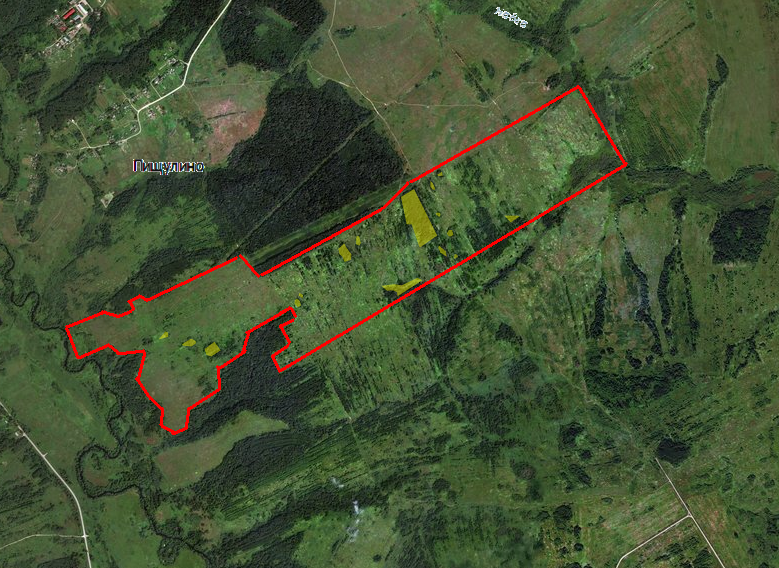 